[عنوان البحث الموجز]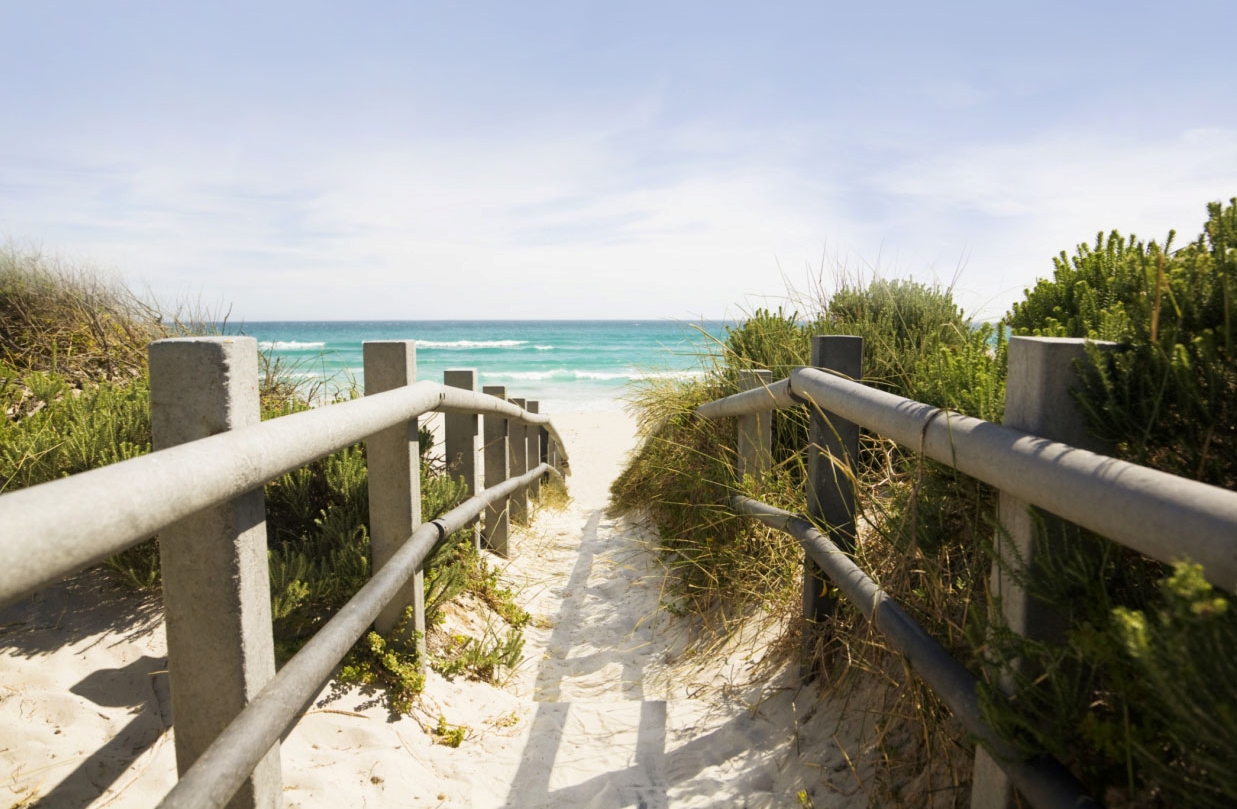 [قم بالترويج لعرض رائع هنا!][اسم الشركة][إضافة سطر العلامة أو أي نص إغلاق آخر هنا]  |  [البريد الإلكتروني]  |  [موقع ويب]  |  [رقم الهاتف][من السهل تخصيص البحث الموجز هذا ليناسبك. لاستبدال نصك الخاص بالنص النائب، ما عليك سوى تحديده وبدء الكتابة. لا تقم بتضمين مسافة على يمين الأحرف أو يسارها في التحديد.][السعر]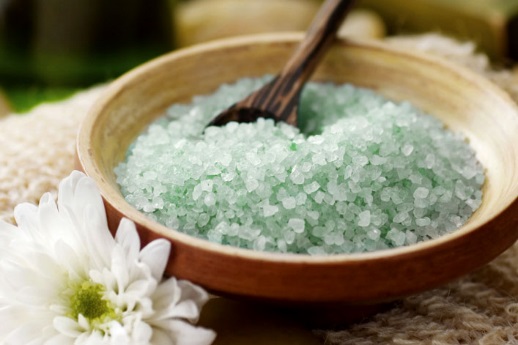 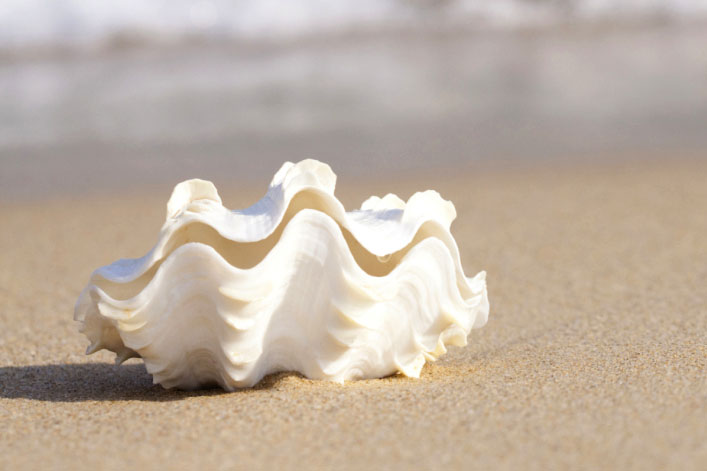 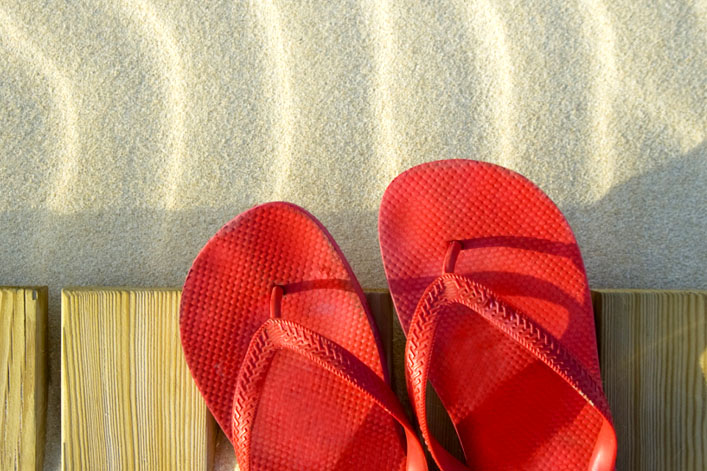 [احصل على الصورة][لاستبدال صورتك الخاصة، ما عليك سوى حذف الصورة الأخرى، ومن ثم على علامة تبويب "إدراج" انقر فوق الصورة.][اجعل صورتك استثنائية][ابدأ بالصور ذات حجم مشابه في التخطيط للحصول على أفضل النتائج. من ثم انقر بزر الماوس الأيمن فوق الصورة لخيارات التكبير والتقليص السهلة.][ابهر الجميع بأسلوبك][حدد صورة، ثم من علامة التبويب "أدوات تنسيق الصورة"، قم بتطبيق نمط صورة أو تغيير حجم الصور لحجم معين.]